PŁK. S. DĄBKA 67 – WIDOK OD ULICY PIONIERSKIEJ ( STACJI PALIW  BP)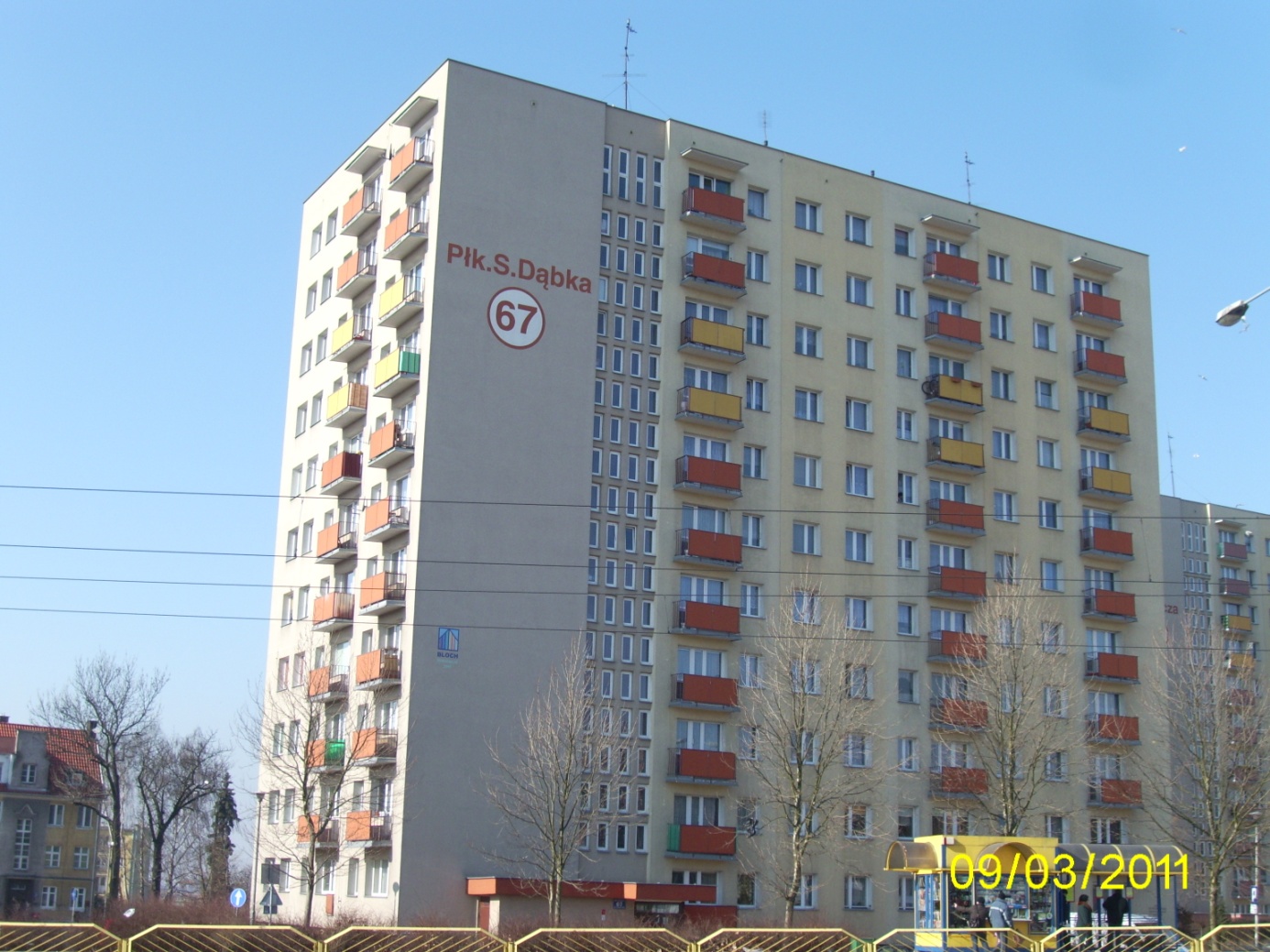 PŁK. S. DĄBKA 69 – WIDOK OD ULICY PIONIERSKIEJ ( STACJI PALIW  BP)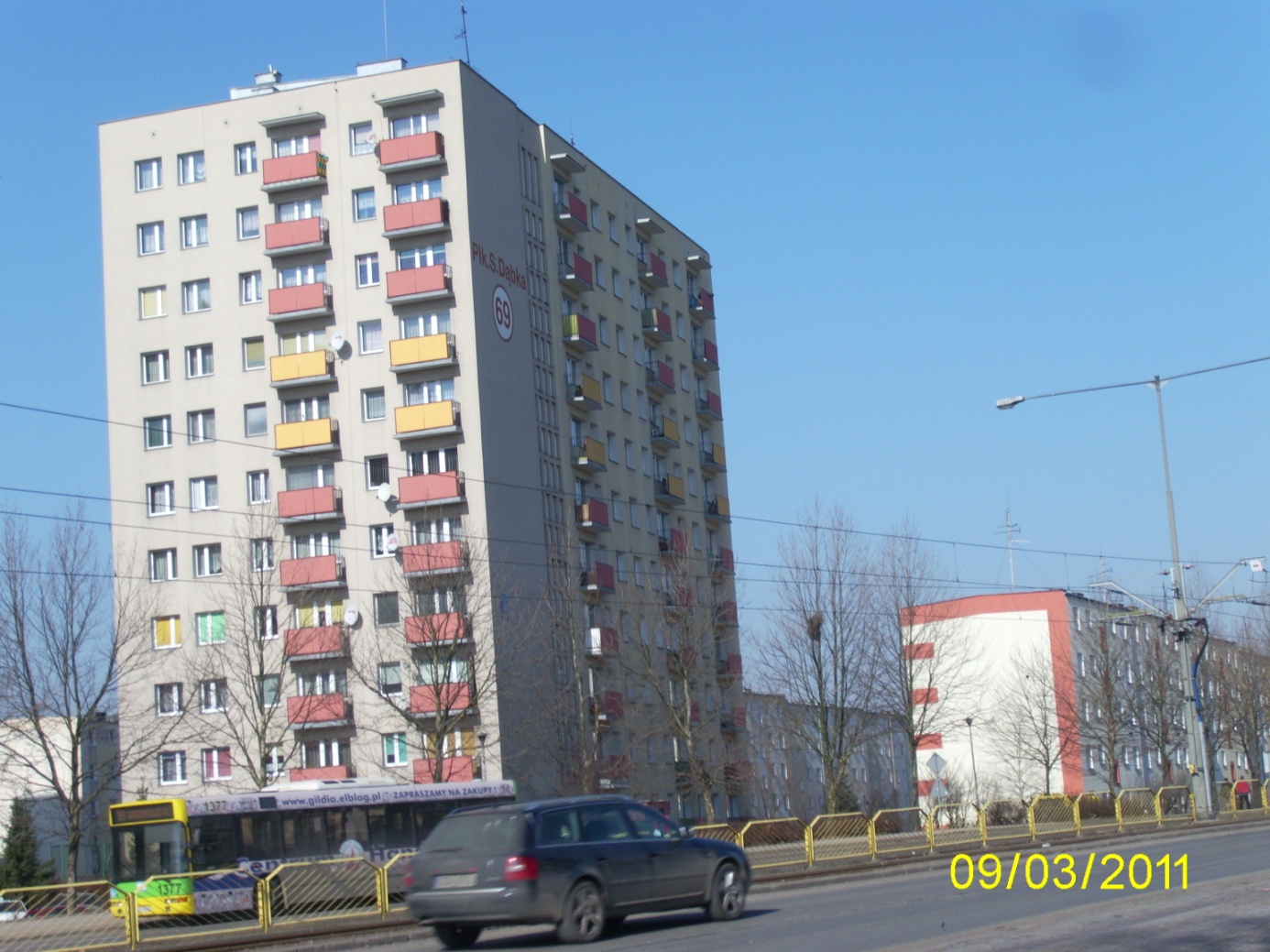 